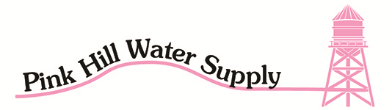 P.O. BOX 224, BELLS, TX, 75414(903) 965-47772024ANNUAL MEMBERSHIP MEETING AGENDADate and Time: TUESDAY MARCH 19th, 2024 at 6:00p.m.Place: Pink Hill Water Supply Corporation Office40 Roy Ayres Rd, Bells, TX, 75414      MEETING CALLED TO ORDER AND QUORUM ESTABLISHED.  DECLARED OPEN TO THE PUBLIC.TOTAL NUMBER OF MEMBERS PRESENT.______________THE ELECTION WAS CANCELLED.  WE HAD TWO APPLICATIONS FOR THE TWO OPEN POSITIONS.  THE CREDENTIALS COMMITTEE DISCUSSED AND VOTED ON THE TWO THAT APPLIED.  WE WILL SWEAR IN NEW BOARD MEMBERS AT OUR NEXT BOARD MEETING.READING AND ACTION ON THE MINUTES OF THE 2023ANNUAL MEMBERSHIP MEETING.OUR CPA WILL READ AND ANSWERS QUESTIONS ON OUR 2022 ANNUAL FINANCIAL REPORT.  ALSO OUR TREASURER WILL ANSWER OTHER QUESTIONS. PROGRESS AND INFORMATION REPORT.QUESTION AND ANSWER PERIOD.DRAWING FOR CASH DOOR PRIZES. TEN $20.00 AND ONE $100.00 CREDIT OFF YOUR WATER BILL.CLOSING COMMENTS.   ADJOURN MEETING.  ****NOTICE****